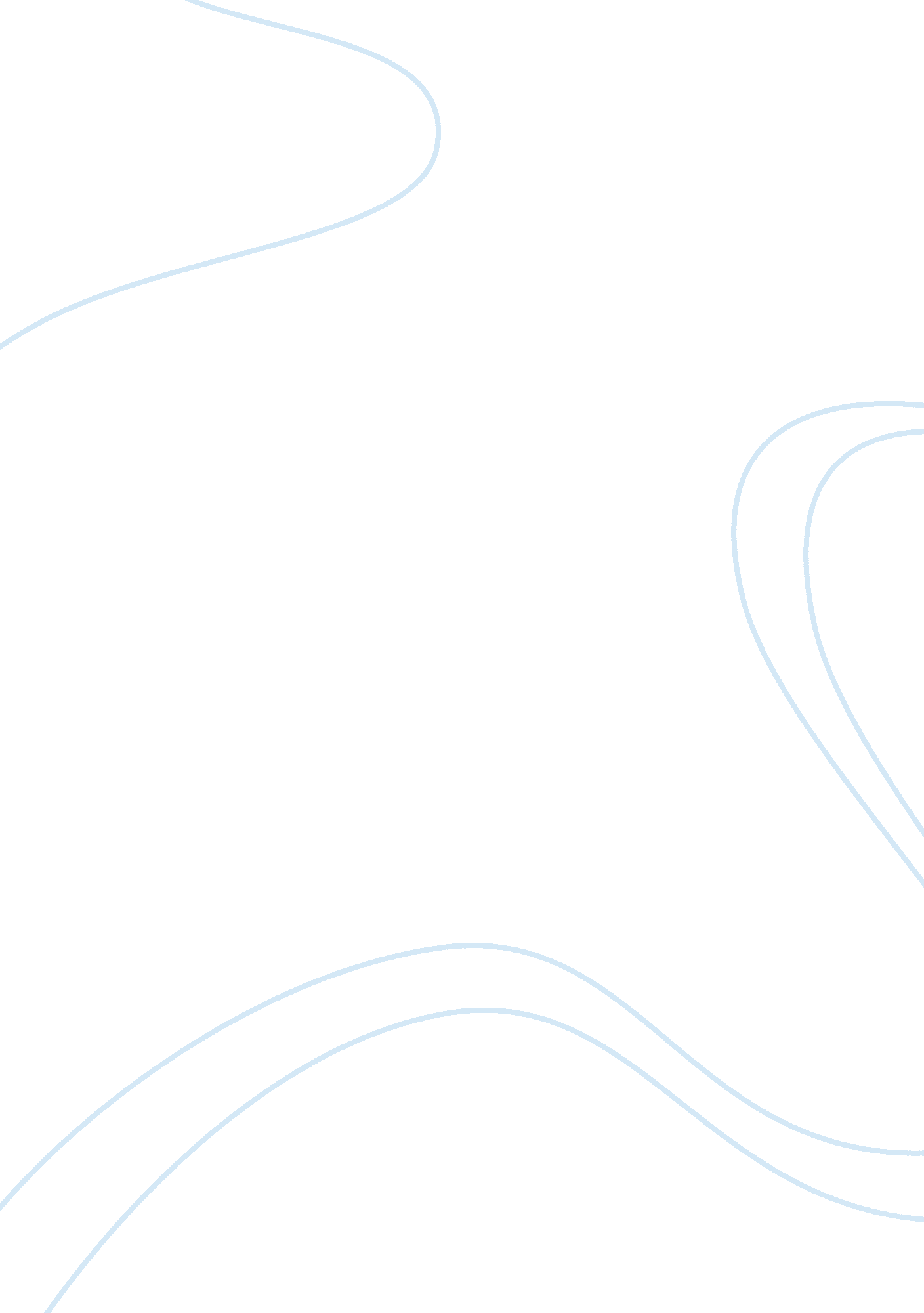 Narrative assignment – folk tale, fairy tales, and fablesLiterature, Books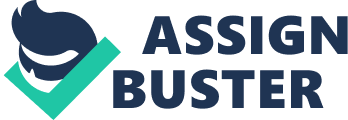 Unit 2 narrative Assignment Kaplan University Pamela Baker HU 300 – 25 Folk tale, fairy tales, and fables have been used for generations and have been passed down from generation to generation to teach children about morals, what’s right and wrong, cultures and believes. The emotional connection to feelings that children develop from them will help them develop a sense of belonging. Folk tales, fairy tales and fables have changed over time depending on how and where they are told but the outcomes are always the same. My favorite fable growing up was Aesop’s the Tortoise and the Hare. This fable was about a hare that thinks he is faster than anyone else. He is always boosting about how he is so fast that no one can beat him. He is always piking on the tortious about how slow he is. One day the tortious is fed up with the hair and his bragging and tells him that he can be beat. The hair laughs and asks by who you? The tortoise agrees to race the hair. They decide to start the race early the next morning. The tortoise started at a slow and steady pace. Since the tortoise is moving at a slow and steady pace. The hare feels that the tortoise is moving so slow he has time to take a nap even before he starts racing. When he awakes he sees that the tortoise is only about a third of the way to the finish line. The hare then decides to get something to eat. He eats and eats until he is full. Now with his belly full and the warm sun shining he starts felling very heavy eyed so he decides to take another nap. This time when he awakes he sees that the tortoise has almost made it to the finish line. The hare jumps up and rushes out of the field. The hare runs and runs as fast as he can towards the finish line. He is running so fast he become so tired. He is too tired and cannot make it across the finish line because he is too tired. The tortoise that has kept going at a slow and steady pace is not tired at all. He is able to crosses the finish line. The moral of this fable is that it is better to pace yourself then to procrastinate and then rush to get it done. You can get more accomplished and accomplished well if you take your time. I also think that another lesson that could be learned is that it is not nice to keep boosting about thing that you are better at than everyone else. It is also not nice to pick o people when they cannot accomplish or perform at the same rate as you. I do think that the morals that could be learned from fairy tales, folk tales and fables could indeed effect the guiding of an individual’s action. If an individual understands the story being told then they will learn and will think twice about their actions. They will also learn that they should keep other individuals feelings into consideration. The narrative or story telling depend on whichculturethe story is being told. Communicationa lesson though story telling parents, caregivers and educators can create an emotional connection to feelings. This is a lot different than just giving a child a list of ruses to follow. Children tend to learn and retain better if it something fun. Rather than give them a set of rules. Families have used folk tales, fairy tales and fables to teach children a lesson or morals for many generations. Though the stories have changed over the years and cultures are not the same the meaning of the story is still remained the same. References : Janaro, R. P. , & Altshuler, T. C. (2012). The art ofbeing human: The humanities as a technique for living (Kaplan University 3rd custom ed. ). New York: PearsonEducation. 